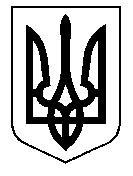 ТАЛЬНІВСЬКА РАЙОННА РАДАЧеркаської областіР  І  Ш  Е  Н  Н  Я10.11.2016                                                                                         № 10-14/VІІПро затвердження технічної документації з нормативної грошової оцінки земельної ділянки  площею – 35,6005 га, що надана в оренду  гр. Підгрушному І.М., для ведення фермерського господарства, яка розташована в адмінмежах Лоташівської сільської ради, за межами населеного пунктуВідповідно до статті 10 Земельного кодексу України та пункту 21 частини 1 статті 43, статті 59 Закону України «Про місцеве самоврядування в Україні», статті 23 Закону України «Про оцінку земель», Порядку нормативної грошової оцінки земель сільськогосподарського призначення та населених пунктів, затвердженого наказом Держкомзему України, Міністерства аграрної політики України, Міністерства будівництва, архітектури та житлово-комунального господарства України, Української академії  аграрних наук від 27.01.2006 № 18/15/21/11, зареєстровано в Міністерстві юстиції України 05.04.2006 за № 388/12262, розглянувши клопотання гр. Підгрушного І.М.,  та технічну документацію з нормативної грошової оцінки земельної ділянки  площею – 35,6005 га, розроблену ДП «Черкаський науково-дослідний та проектний інститут землеустрою», враховуючи позитивний висновок державної експертизи землевпорядної документації від 20.09.2016 року № 1882-16 та постійної комісії районної ради з питань агропромислового розвитку та природних ресурсів, районна рада  ВИРІШИЛА:          1. Затвердити технічну документацію з нормативної грошової оцінки  земельної ділянки площею – 35,6005 га, що надана в оренду гр. Підгрушному Івану Миколайовичу, для ведення фермерського господарства, яка розташована: Черкаська область, Тальнівський район, адміністративні межі Лоташівської сільської ради (за межами населеного пункту).Взяти до відома, що: 2.1. Вартість земельної ділянки  з урахуванням коефіцієнта індексації 4,796 на дату оцінки 04 серпня 2016 року становить 1 210 925,30 грн. (один мільйон двісті десять тисяч дев’ятсот двадцять п’ять гривень 30 копійок).             2.2.   Кадастровий номер земельної ділянки 7124086200:01:001:0974.                      2.3. Технічна документація з нормативної грошової оцінки земельної ділянки зберігається у Відділі Держгеокадастру у Тальнівському районі.        3. Контроль за виконанням рішення покласти на постійну комісію районної ради з питань агропромислового розвитку та природних ресурсів.Голова районної ради                                                                            В. Любомська